－＋＋＋＋＋＋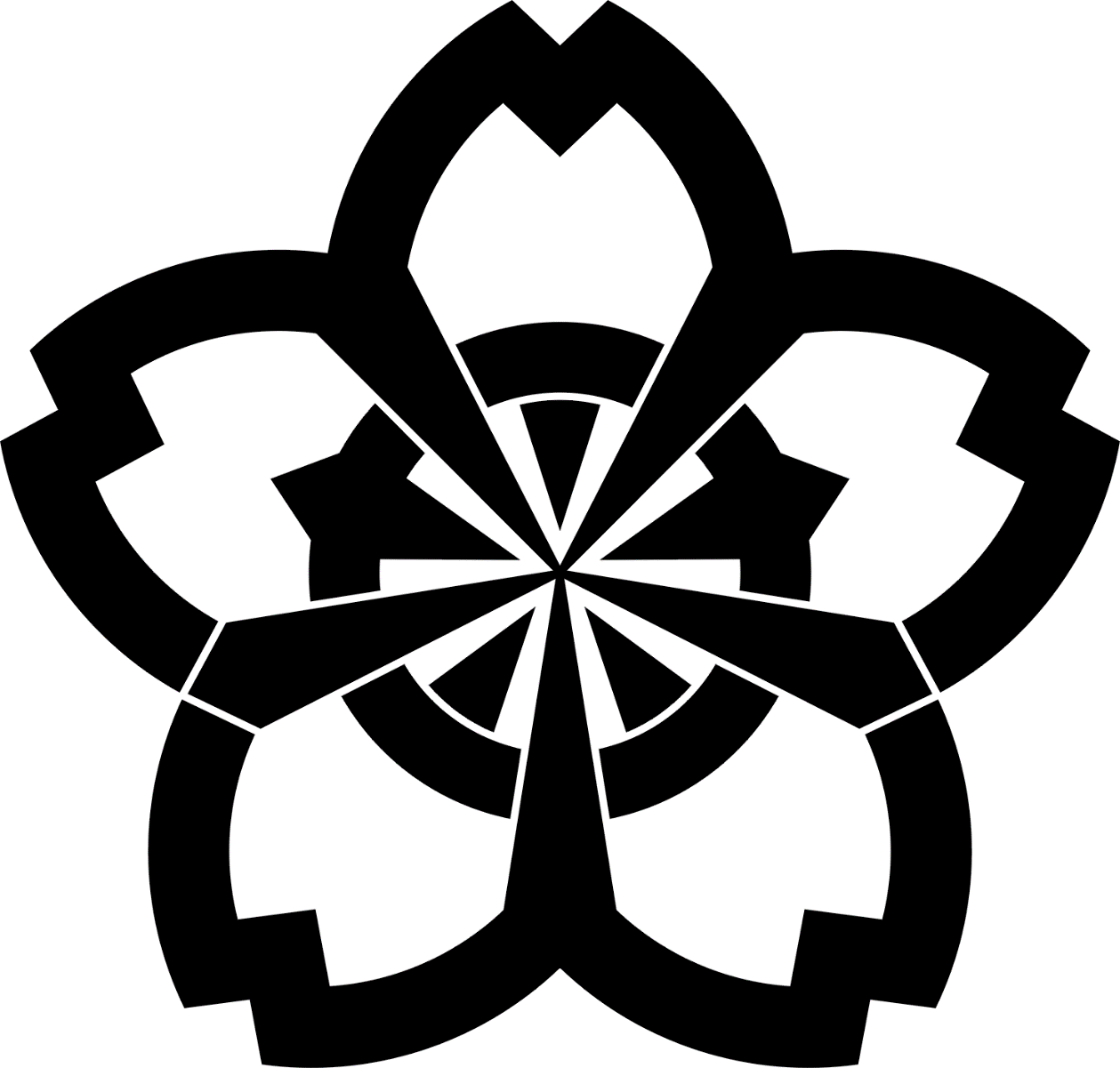 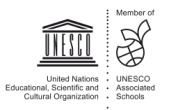   空を隠すばかりの見事な新緑が華やかに山々を彩る頃となりました。薫風の肌触りも心地よいです。こうした中、新型コロナウィルウイルスによる感染が市内に及び、学校は昨年以上に対策を講じています。子ども達にとっては、何かと窮屈な生活が続きますが、学校生活の充実と感染症対策の両輪をコントロールしながら進めていきたいと考えます。よろしくご理解くださるようお願いいたします。学校生活　ｱ･ﾗ･ｶ･ﾙ･ﾄ（いろいろ）　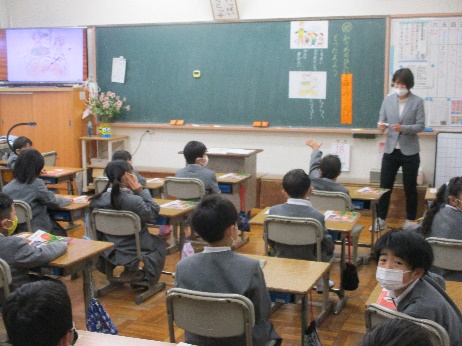 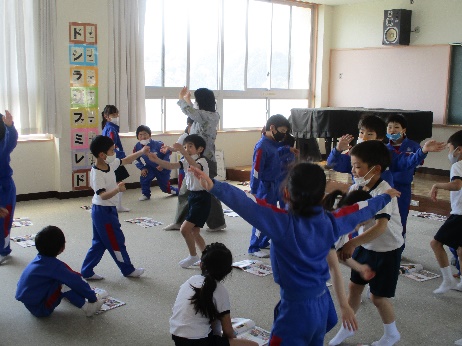 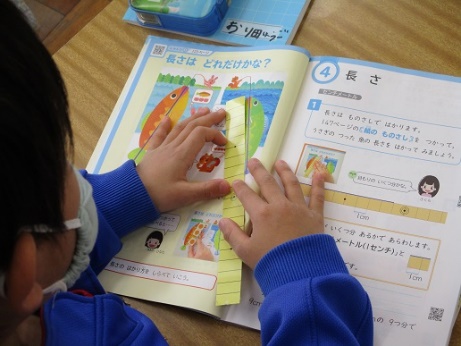 【新1年生　道徳の授業　始まる！】  【音楽は　身体表現で　楽しく！】　 【紙ものさしを　使ってみた！】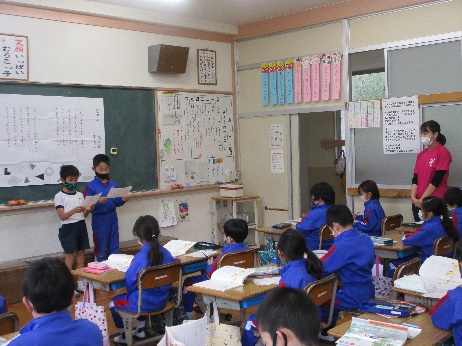 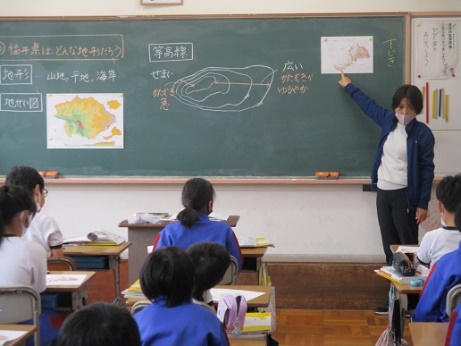 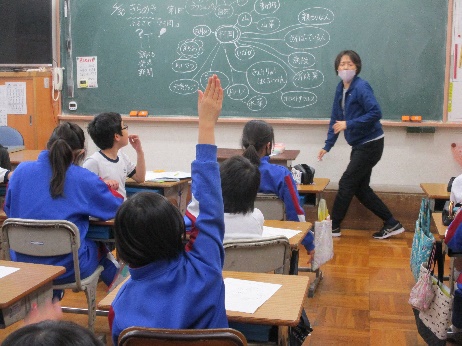 【谷川俊太郎の詩に　表現を！】　　【勝山市から　福井県の学習へ！ 】 　【地域の社会福祉から　ＳＤＧｓへ！】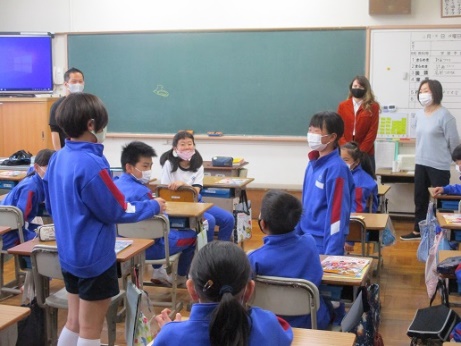 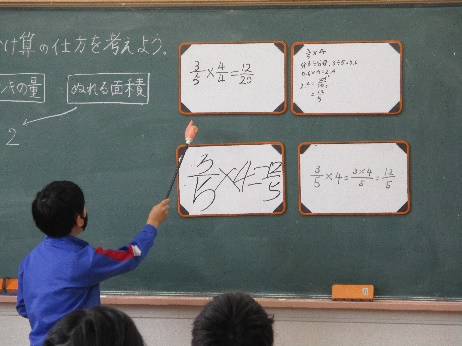 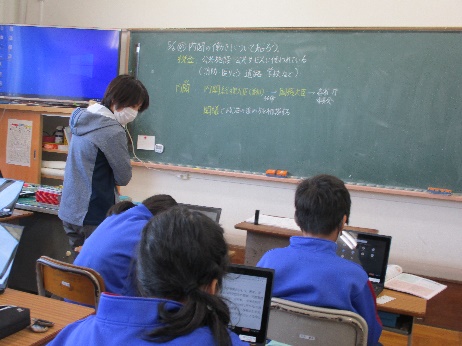 【5年　英語は　自己紹介から】　【6年　分数を　わる・かける計算！】 【タブレット端末を　授業に生かす！】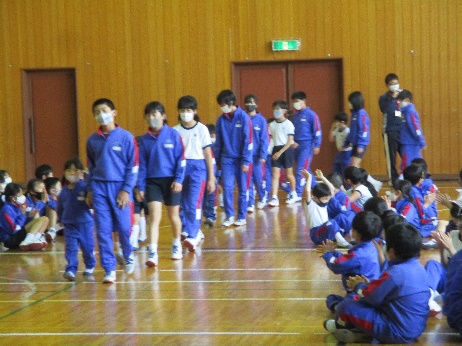 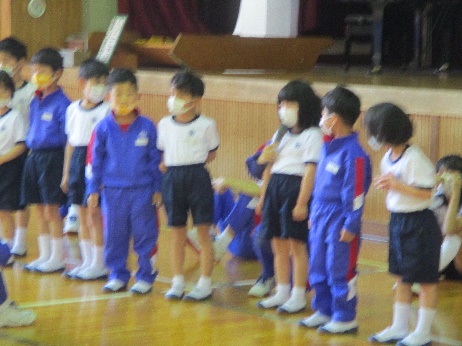 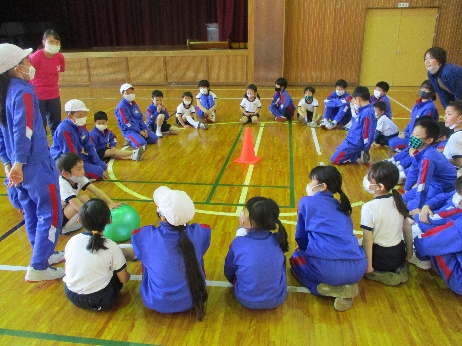 【6年生と一緒に　笑顔の入場！】　 【緊張の中　一人一人が自己紹介！】　【色別で　楽しくゲーム遊び！】0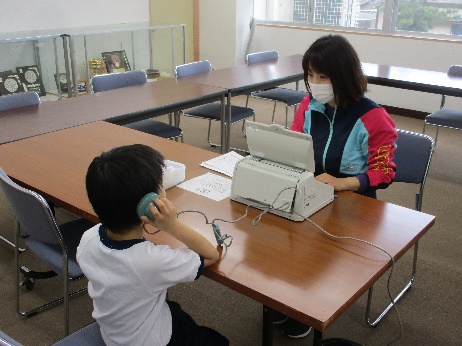 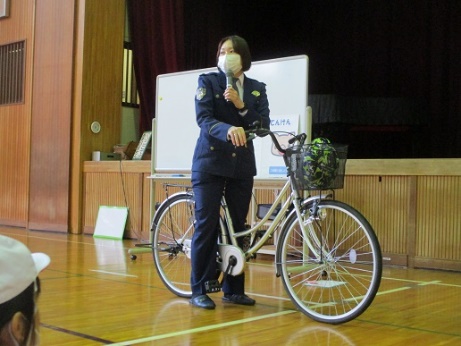 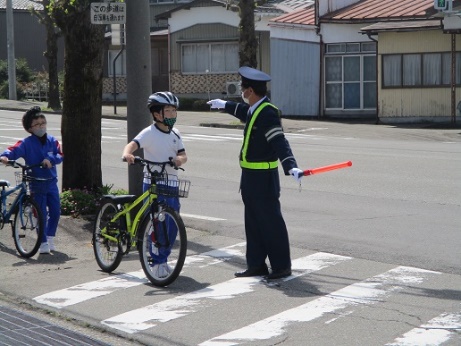 【身体計測で　身体の様子を知る！】 　【まずは 正しい乗り方から！】　　 【路上練習は　安全確認が第1！】　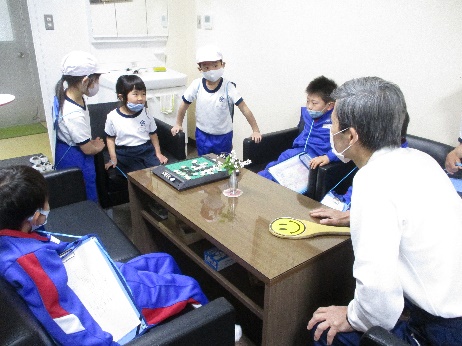 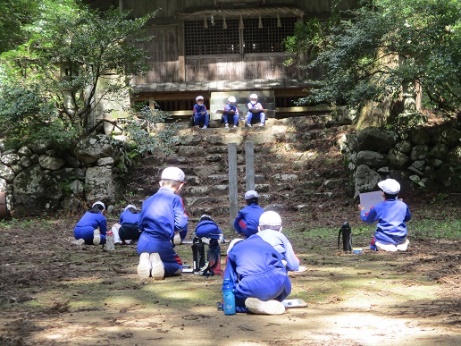 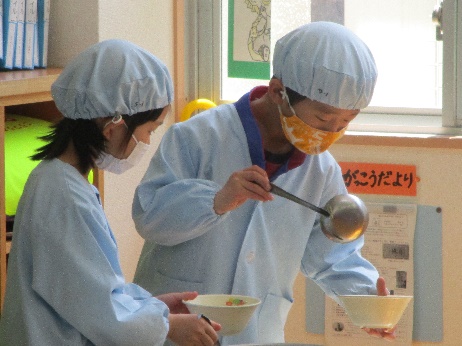 【1年生　学校探検へ！】　　　　　　　【村岡神社を描こう！】　　　　【初めての　給食の配膳活動！】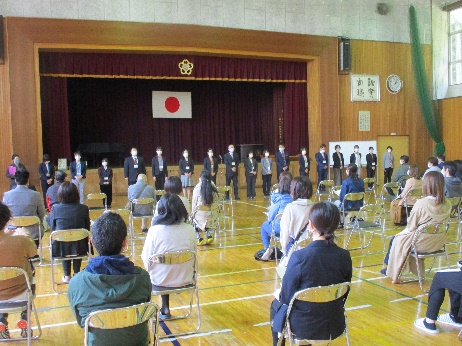 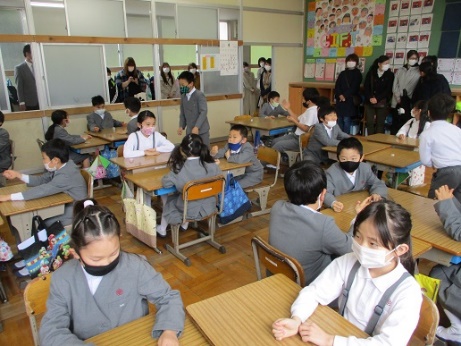 